Which colors of the light spectrum are most important for plant growth? http://www.glencoe.com/sites/common_assets/science/virtual_labs/LS12/LS12.htmlRead through the procedure.As you go through the lab fill in and complete the data table below. Answer the following questions from the journal: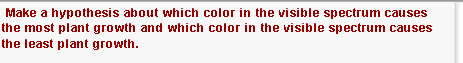 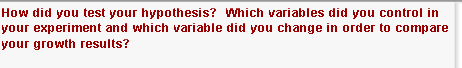 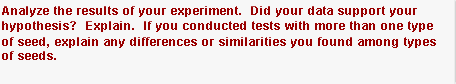 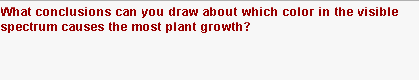 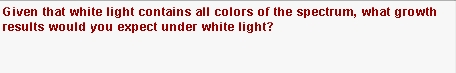 Filter ColorSpinach Avg. Height (cm)Radish Avg. Height (cm)Lettuce Avg. Height (cm)RedOrangeGreenBlueViolet